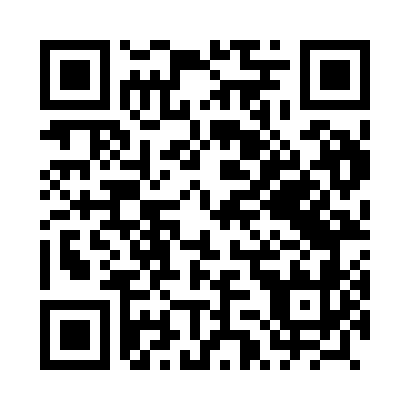 Prayer times for Jastrzebniki, PolandWed 1 May 2024 - Fri 31 May 2024High Latitude Method: Angle Based RulePrayer Calculation Method: Muslim World LeagueAsar Calculation Method: HanafiPrayer times provided by https://www.salahtimes.comDateDayFajrSunriseDhuhrAsrMaghribIsha1Wed2:515:1312:365:417:5910:112Thu2:485:1112:355:428:0010:143Fri2:455:1012:355:438:0210:164Sat2:415:0812:355:448:0310:195Sun2:385:0612:355:458:0510:226Mon2:355:0412:355:468:0610:257Tue2:315:0312:355:478:0810:288Wed2:285:0112:355:488:1010:319Thu2:245:0012:355:498:1110:3410Fri2:214:5812:355:508:1310:3711Sat2:204:5612:355:518:1410:4012Sun2:194:5512:355:528:1510:4313Mon2:184:5312:355:528:1710:4314Tue2:184:5212:355:538:1810:4415Wed2:174:5112:355:548:2010:4516Thu2:174:4912:355:558:2110:4517Fri2:164:4812:355:568:2310:4618Sat2:164:4712:355:578:2410:4619Sun2:154:4512:355:578:2510:4720Mon2:154:4412:355:588:2710:4821Tue2:144:4312:355:598:2810:4822Wed2:144:4212:356:008:2910:4923Thu2:144:4112:356:008:3110:4924Fri2:134:3912:356:018:3210:5025Sat2:134:3812:356:028:3310:5126Sun2:124:3712:366:038:3410:5127Mon2:124:3612:366:038:3510:5228Tue2:124:3612:366:048:3710:5229Wed2:124:3512:366:058:3810:5330Thu2:114:3412:366:058:3910:5331Fri2:114:3312:366:068:4010:54